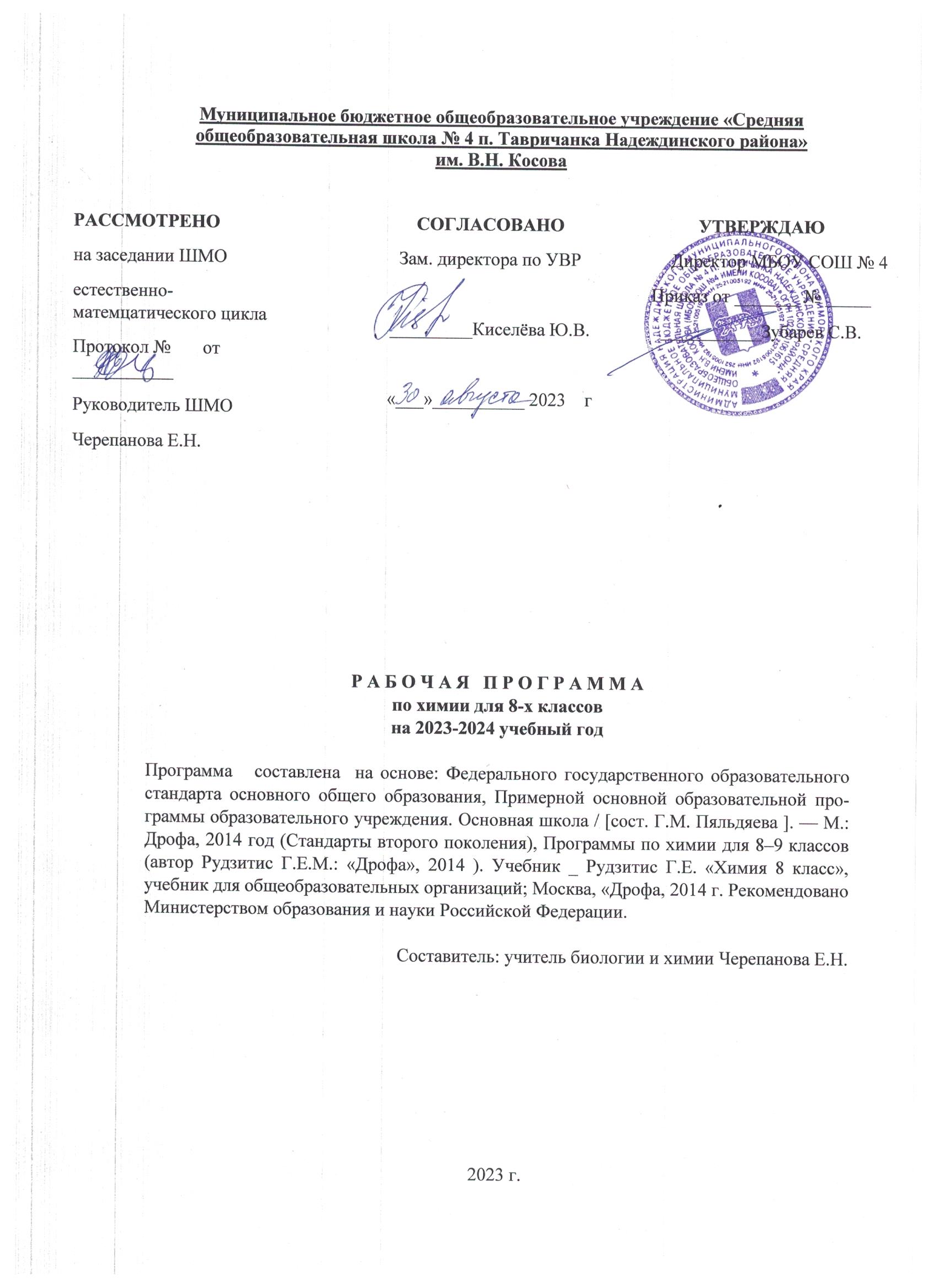 Муниципальное бюджетное общеобразовательное учреждение «Средняя общеобразовательная школа № 4 п. Тавричанка Надеждинского района» им. В.Н. Косова Р А Б О Ч А Я   П Р О Г Р А М М Апо химии для 8-х классовна 2023-2024 учебный год
Программа   составлена  на основе: Федерального государственного образовательного стандарта основного общего образования, Примерной основной образовательной программы образовательного учреждения. Основная школа / [сост. Г.М. Пяльдяева ]. — М.: Дрофа, 2014 год (Стандарты второго поколения), Программы по химии для 8–9 классов (автор Рудзитис Г.Е.М.: «Дрофа», 2014 ). Учебник _ Рудзитис Г.Е. «Химия 8 класс», учебник для общеобразовательных организаций; Москва, «Дрофа, 2014 г. Рекомендовано Министерством образования и науки Российской Федерации.Составитель: учитель биологии и химии Черепанова Е.Н.2023 г.ПОЯСНИТЕЛЬНАЯ ЗАПИСКАНастоящее положение о рабочей программа в МБОУ СОШ № 4   разработано в соответствии  с:Федеральным законом от 29.12.2012 № 273-ФЗ "Об образовании в Российской Федерации";Порядком организации и осуществления образовательной деятельности по основным общеобразовательным программам – образовательным программам начального общего, основного общего и среднего общего образования, утвержденным приказом Министерства образования	и науки Российской Федерации  от 30.08.2013 № 1015;Федеральным государственным образовательным стандартом начального общего образования, утвержденным  приказом Министерства	образования	и науки  Российской Федерации от 06.10.2009 № 373, с изменениями, внесенными приказом Министерства образования и   науки  Российской  Федерации от 31.12.2015 №1576;Федеральным государственным образовательным стандартом основного общего образования, утвержденным,  приказом Министерства	образования	и науки   Российской Федерации от 17.12.2010 № 1897, с изменениями, внесенными приказом Министерства образования	и     науки	Российской Федерации  от 31.12.2015 №1577;Федеральным государственным образовательным стандартом среднего общего образования, утвержденным  приказом Министерства	образования	и науки Российской Федерации от 17.05.2012 № 413, с изменениями, внесенными приказом Министерства образования	и науки Российской Федерации от 31.12.2015 №1578;•Учебным планом Школы;Примерной программой дисциплины, утвержденной Министерством образования и науки Российской Федерации (или авторской программе, прошедшей экспертизу и апробацию;Федеральным перечнем учебников, утвержденных, рекомендованных (допущенных) к использованию в образовательном процессе в образовательных учреждениях, реализующих программы общего образования. В основе фундаментального ядра содержания основного общего образования, Федерального государственного образовательного стандарта основного общего образования, программы развития и формирования универсальных учебных действий, программы духовно-нравственного развития и воспитания личности,  Рабочая программа соответствует требованиям к результатам освоения основной образовательной программы основного общего образования и реализует программу формирования универсальных учебных действий. За основу рабочей программы взята программа  курса химии для  8 класса общеобразовательных учреждений,  опубликованная издательством «Просвещение» (Сборник программ курса химии к учебнику химии авторов Г.Е.Рудзитиса, Ф.Г.Фельдмана для 8 класса). В учебном плане МБОУ СОШ №4 на 2022-2023 учебный год  отведено для обязательного изучения предмета химия в 8 классе 70 часов  (из расчета 2 часа в неделю). Цели обученияОсновные цели изучения химии направлены:на освоение важнейших знаний об основных понятиях и законах химии, химической символике;на овладение умениями наблюдать химические явления, проводить химический эксперимент, производить расчеты на основе химических формул веществ и уравнений химических реакций;на развитие познавательных интересов и интеллектуальных способностей в процессе проведения химического эксперимента, самостоятельного приобретения знаний в соответствии с возникающими жизненными потребностями;на воспитание отношения к химии как к одному из фундаментальных компонентов естествознания и элементу общечеловеческой культуры;на применение полученных знании и умений для безопасного использования веществ и материалов в быту, сельском хозяйстве и на производстве, решения практических задач в повседневной жизни, предупреждения явлений, наносящих вред здоровью человека и окружающее среде.Задачи обученияОдной из важнейших задач основного общего образования является подготовка обучающихся к осознанному и ответственному выбору жизненного и профессионального пути. Обучающиеся должны научиться самостоятельно ставить цели и определять пути их достижения, использовать приобретенный в школе опыт в реальной жизни, за рамками учебного процесса.Химия как учебный предмет вносит существенный вклад в воспитание и развитие обучающихся; она призвана вооружить их основами химических знаний, необходимых для повседневной жизни, заложить фундамент для дальнейшего совершенствования этих знаний, а также способствовать безопасному поведению в окружающей среде и бережному отношению к ней. Развитие познавательных интересов в процессе самостоятельного приобретения химических знаний и использование различных источников информации, в том числе компьютерных.Воспитание убежденности в позитивной роли химии в жизни современного общества, необходимости химически грамотного отношения к своему здоровью и окружающей среде.                                           Тематическое планированиеМесто учебного предмета  в учебном планеОсобенности содержания курса «Химия» являются главной причиной того, что в учебном плане МБОУ СОШ №4 этот предмет появляется последним в ряду естественно-научных дисциплин, поскольку для его освоения школьники должны обладать не только определенным запасом предварительных естественно-научных знаний, но и достаточно хорошо развитым абстрактным мышлением.В соответствии с учебным планом МБОУ СОШ№4. на изучение химии в 8 классе по базисному учебному плану отводится 2 часа в неделю, 70 часов в год.Планируемые результаты изучения учебного курса.	Изучение химии в основной школе дает возможность достичь следующих результатов в направлении личностного развития: воспитание российской гражданской идентичности: патриотизма, любви и уважению к Отечеству, чувства гордости за свою Родину, за российскую химическую науку;формирование целостного мировоззрения, соответствующего современному уровню развития науки  и общественной практики, а также социальному, культурному, языковому и духовному многообразию современного мира;формирование ответственного отношения к учению, готовности и способности к саморазвитию и самообразованию на основе мотивации к обучению и познанию, выбору профильного образования на основе информации о существующих профессиях и личных профессиональных предпочтений, осознанному построению индивидуальной образовательной траектории с учетом устойчивых познавательных интересов;формирование коммуникативной компетентности в образовательной, общественно полезной, учебно-исследовательской, творческой и других видах деятельности;формирование понимания ценности здорового и безопасного образа жизни; усвоение правил индивидуального и коллективного безопасного поведения в чрезвычайных ситуациях, угрожающих жизни и здоровью людей;формирование познавательной и информационной культуры, в том числе развитие навыков самостоятельной работы с учебными пособиями, книгами, доступными инструментами и техническими средствами информационных технологий;формирование основ экологического сознания на основе признания ценности жизни во всех её проявлениях и необходимости ответственного, бережного отношения к окружающей среде;развитие готовности к решению творческих задач, умения находить адекватные способы поведения и взаимодействия с партнерами во время учебной и внеучебной деятельности, способности оценивать проблемные ситуации и оперативно принимать ответственные решения в различных продуктивных видах деятельности (учебная поисково-исследовательская, клубная, проектная, кружковая и т. п. )Метапредметными результатами освоения основной образовательной программы основного общего образования являются: овладение навыками самостоятельного приобретения новых знаний, организации учебной деятельности, поиска средств её осуществления;умение планировать пути достижения целей на основе самостоятельного анализа условий и средств их достижения, выделять альтернативные способы достижения цели и выбирать наиболее эффективный способ, осуществлять познавательную рефлексию в отношении действий по решению учебных и познавательных задач.умение понимать проблему, ставить вопросы, выдвигать гипотезу, давать определение понятиям, классифицировать, структурировать материал, проводить эксперименты, аргументировать собственную позицию, формулировать выводы и заключения;умение соотносить свои действия с планируемыми результатами, осуществлять контроль своей деятельности в процессе достижения результата, определять способы действий в рамках предложенных условий и требований, корректировать свои действия в соответствии с изменяющейся ситуацией;формирование и развитие компетентности в области использования инструментов и технических средств информационных технологий (компьютеров и программного обеспечения) как инструментально основы развития коммуникативных и познавательных универсальных учебных действий;умение создавать, применять и преобразовывать знаки и символы, модели и схемы для решения учебных и познавательных задач;умение извлекать информацию из различных источников (включая средства массовой информации, компакт-диски учебного назначения, ресурсы Интернета), свободно пользоваться справочной литературой, в том числе и на электронных носителях, соблюдать нормы информационной избирательности, этики;умение на практике пользоваться основными логическими приемами, методами наблюдения, моделирования, объяснения, решения проблем, прогнозирования и др.;умение организовывать свою жизнь в соответствии с представлениями о здоровом образе жизни, правах и обязанностях гражданина, ценностях бытия, культуры и социального взаимодействия;умение выполнять познавательные и практические задания, в том числе проектные;умение самостоятельно и аргументированно оценивать свои действия и действия одноклассников, содержательно обосновывая правильность или ошибочность результата и способа действия, адекватно оценивать объективную трудность как меру фактического или предполагаемого расхода ресурсов на решение задачи, а также свои возможности в достижении цели определенной сложности;умение работать в группе – эффективно сотрудничать и взаимодействовать на основе координации различных позиций при выработке общего решения в совместной деятельности; слушать партнера, формулировать и аргументировать свое мнение, корректно отстаивать свою позицию и координировать ее с позиции партнеров, в том числе в ситуации столкновения интересов; продуктивно разрешать конфликты на основе учета интересов и позиций всех его участников, поиска и оценки альтернативных способов разрешения конфликтов.Предметными результатами освоения Основной образовательной программы основного общего образования являются:формирование первоначальных систематизированных представлений о веществах, их превращениях и практическом применении; овладение понятийным аппаратом и символическим языком химии;осознание объективно значимости основ химической науки как области современного естествознания, химических превращений органических и неорганических веществ как основы многих явлений живой и неживой природы; углубление представлений о материальном единстве мира;   овладение основами химической грамотности: способностью анализировать и объективно оценивать жизненные ситуации, связанные с химией, навыками безопасного обращения с веществами, используемыми в повседневной жизни; умением анализировать и планировать экологически безопасное поведение в целях сбережения здоровья и окружающей среды;формирование умений устанавливать связи между реально наблюдаемыми химическими явлениями и процессами, происходящими в микромире, объяснять причины многообразия веществ, зависимость их свойств от состава и строения, а также зависимость применения веществ от их свойств;приобретения опыта использования различных методов изучения веществ; наблюдения за их превращениями при проведении несложных химических экспериментов с использованием лабораторного оборудования и приборов;умение оказывать первую помощь при отравлениях, ожогах и других травмах, связанных с веществами и лабораторным оборудованием;овладение приемами работы с информацией химического содержания, представленной в разно форме (в виде текста, формул, графиков, табличных данных, схем, фотографий и др.)создание основы для формирования интереса к расширению и углублению химических знаний и выбора химии как профильного предмета при переходе на ступень среднего (полного) общего образования, а в дальнейшем и в качестве сферы свое профессиональной деятельности;формирование представлений о значении химической науки в решении современных экологических проблем, в том числе в предотвращении техногенных и экологических катастроф.	Содержание учебного предмета «Химия 8 класс»Раздел 1. Основные понятия химии (уровень атомно-молекулярных представлений)Предмет химии. Химия как часть естествознания. Вещества и их свойства. Чистые вещества и смеси. Методы познания в химии: наблюдение, эксперимент. Приемы безопасно работы с оборудованием и веществами. Строение пламени.Чистые вещества и смеси. Способы очистки веществ: отстаивание, фильтрование, выпаривание, кристаллизация, дистилляция. Физические и химические явления. Химические реакции. Признаки химических реакций и условия возникновения и течения химических реакций. Атомы, молекулы и ионы. Вещества молекулярного и немолекулярного строения. Кристаллические и аморфные вещества. Кристаллические решетки: ионная, атомная и молекулярная. Простые и сложные вещества. Химический элемент. Металлы и неметаллы. Атомная единица массы. Относительная атомная масса.   Язык химии. Знаки химических элементов. Закон постоянства состава вещества. Химические формулы. Относительная молекулярная масса. Качественный и количественный состав вещества. Вычисления по химическим формулам. Массовая доля химического элемента в сложном веществе. Валентность химических элементов. Определение валентности элементов по формулам бинарных соединений. Составление химических формул бинарных соединений по валентности. Атомно – молекулярное учение. Закон сохранения массы веществ. Жизнь и деятельность М.В. Ломоносова. Химические уравнения. Типы химических реакций.Кислород. Нахождение в природе. Получение кислорода в лаборатории и промышленности. Физические и химические свойства кислорода. Горение.  Оксиды. Применение кислорода. Круговорот кислорода в природе. Озон, аллотропия кислорода. Воздух и его состав. Защита атмосферного воздуха от загрязнений. Водород. Нахождение в природе. Получение водорода в лаборатории и промышленности. Физические и химические свойства водорода. Водород – восстановитель. Меры безопасности при работе с водородом. Применение водорода.Вода. Методы определения состава воды – анализ и синтез. Физические свойства воды. Вода в природе и способы ее очистки. Аэрация воды. Химические свойства воды. Применение воды. Вода – растворитель. Растворимость веществ в воде. Массовая доля растворенного вещества.Количественные отношения в химии. Количество вещества. Моль. Молярная масса. Закон Авогадро. Молярный объем газов. Относительная плотность газов. Объемные отношения газов при химических реакциях.Важнейшие классы неорганических соединений. Оксиды: состав, классификация. Основные и кислотные оксиды. Номенклатура оксидов. Физические и химические свойства, получение и применение оксидов. Гидроксиды. Классификация гидроксидов. Основания. Состав. Щелочи и нерастворимые основания. Номенклатура. Физические и химические свойства оснований. Реакция нейтрализации. Получение и применение оснований. Амфотерные оксиды и гидроксиды. Кислоты. Состав. Классификация. Номенклатура. Физические и химические свойства кислот.  Вытеснительный ряд металлов. Соли. Состав. Классификация. Номенклатура. Физические свойства солей. Растворимость солей в воде. Химические свойства солей. Способы получения солей. Применение солей. Генетическая связь между основными классами неорганических соединений.Демонстрации. Ознакомление с образцами простых и сложных веществ. Способы очистки веществ: кристаллизация, дистилляция. Опыты, подтверждающие закон сохранения массы веществ.Получение и собирание кислорода методом вытеснения воздуха и воды. Определение состава воздуха. Коллекция нефти, каменного угля и продуктов их переработки.Анализ воды. Синтез водыЗнакомство с образцами оксидов, кислот, оснований и солей. Нейтрализация щёлочи кислотой в присутствии индикатора.Практические работы6Правила техники безопасности при работе в химическом кабинете. Ознакомление с лабораторным оборудованием.Очистка загрязнённой поваренной соли.Получение и свойства кислородаПолучение водорода и изучение его свойств.Приготовление растворов солей с определённой массовой долей растворённого вещества.Решение экспериментальных задач по теме «Основные классы неорганических соединений».Расчетные задачи:Вычисление относительной молекулярной массы вещества по формуле. Вычисление массовой доли элемента в химическом соединении. Установление простейшей формулы вещества по массовым долям элементов.Нахождение массовой доли растворённого вещества в растворе. Вычисление массы растворённого вещества и воды для приготовления раствора определённой концентрации.Объёмные отношения газов при химических реакциях.Вычисления по химическим уравнениям массы, объёма и количества вещества одного из продуктов реакции по массе исходного вещества, объёму или количеству вещества, содержащего определённую долю примесей.Раздел 2. Периодический закон и периодическая система химических элементов Д.И. Менделеева. Строение атома.Первые попытки классификации химических элементов. Понятие о группах сходных элементов. Естественные семейства щелочных металлов и галогенов. Благородные газы. Периодический закон Д.И.Менделеева. Периодическая система как естественно – научное классификация химических элементов. Табличная форма представления классификации химических элементов. Структура таблицы «Периодическая система химических элементов Д.И. Менделеева» (короткая форма): А- и Б- группы, периоды. Физический смысл порядкового элемента, номера периода, номера группы (для элементов А-групп).Строение атома: ядро и электронная оболочка. Состав атомных ядер: протоны и нейтроны. Изотопы. Заряд атомного ядра, массовое число, относительная атомная масса. Современная формулировка понятия «химический элемент». Электронная оболочка атома: понятие об энергетическом уровне (электронном слое), его ёмкости. Заполнение электронных слоев у атомов элементов первого – третьего периодов. Современная формулировка периодического закона. Значение периодического закона. Научные достижения Д.И. Менделеева: исправление относительных атомных масс, предсказание существования неоткрытых элементов, перестановки химических элементов в периодической системе. Жизнь и деятельность Д.И. Менделеева. Демонстрации: Физические свойства щелочных металлов. Взаимодействие оксидов натрия, магния, фосфора, серы с водой, исследование свойств полученных продуктов. Взаимодействие натрия и калия с водой. Физические свойства галогенов. Взаимодействие алюминия с хлором, бромом и йодом. Раздел 3. Строение вещества.Электроотрицательность химических элементов. Основные виды химической связи: ковалентная неполярная, ковалентная полярная, ионная. Валентность элементов в свете электронной теории. Степень окисления. Правила определения степеней окисления элементов. Демонстрации: Сопоставление физико-химических свойств соединений с ковалентными и ионными связями.Планируемые результаты изучения предмета «Химия»Планируемые результаты реализации программы по предмету «Химия»:Выпускник научится:•	описывать свойства твердых, жидких, газообразных веществ, выделяя их существенные признаки;•	характеризовать вещества по составу, строению и свойствам, устанавливать причинно-следственные связи между данными характеристиками вещества;•	раскрывать смысл основных химических понятий: атом, молекула, химический элемент, простое вещество, сложное вещество, валентность, используя знаковую  систему химии;•	изображать состав простейших веществ с помощью химических формул и сущность химических реакций с помощью химических уравнений; •	вычислять относительную молекулярную и молярную массы веществ, а также массовую долю химического элемента в соединениях;•	сравнивать по составу оксиды, основания, кислоты, соли;•	классифицировать оксиды и основания по свойствам, кислоты и соли – по составу;•	описывать состав, свойства и значение (в природе и практической деятельности человека) простых веществ – кислорода и водорода;•	давать сравнительную характеристику химических элементов и важнейших соединений естественных семейств щелочных металлов и галогенов;•	пользоваться лабораторным оборудованием и химической посудой;•	проводить несложные химические опыты и наблюдения за изменением свойств веществ в процессе их превращений; соблюдать правила техники безопасности при проведении наблюдений и опытов;•	различать экспериментально кислоты и щелочи, пользуясь индикаторами; осознать необходимость соблюдения мер безопасности при обращении с кислотами и щелочами.Выпускник получит возможность научиться:•	грамотно обращаться с веществами в повседневной жизни; •	раскрывать смысл основных химических понятий: атом, молекула, химический элемент, простое вещество, сложное вещество, валентность, используя знаковую  систему химии;•	изображать состав простейших веществ с помощью химических формул и сущность химических реакций с помощью химических уравнений; •	вычислять относительную молекулярную и молярную массы веществ, а также массовую долю химического элемента в соединениях;•	сравнивать по составу оксиды, основания, кислоты, соли;•	классифицировать оксиды и основания по свойствам, кислоты и соли – по составу;•	описывать состав, свойства и значение (в природе и практической деятельности человека) простых веществ – кислорода и водорода;•	давать сравнительную характеристику химических элементов и важнейших соединений естественных семейств щелочных металлов и галогенов;•	пользоваться лабораторным оборудованием и химической посудой;•	проводить несложные химические опыты и наблюдения за изменением свойств веществ в процессе их превращений; соблюдать правила техники безопасности при проведении наблюдений и опытов;•	различать экспериментально кислоты и щелочи, пользуясь индикаторами; осознать необходимость соблюдения мер безопасности при обращении с кислотами и щелочами.Выпускник получит возможность научиться:•	грамотно обращаться с веществами в повседневной жизни;•	осознавать необходимость соблюдения правил экологически безопасного поведения в окружающей природной среде;•	понимать смысл и необходимость соблюдения предписаний, предлагаемых в инструкциях по использованию лекарств, средств бытовой химии и др.;•	использовать приобретенные ключевые компетентности при выполнении исследовательских проектов по изучению свойств, способов получения и распознавания веществ;•	развивать коммуникативную компетентность, используя средства устного и письменного общения, проявлять готовность к уважению иной точки зрения при обсуждении результатов выполненной работы;•	объективно оценивать информацию о веществах и химических процессах, критически относиться к псевдонаучной информации, недобросовестной рекламе, касающейся использования различных веществ.Периодический закон и периодическая система химических элементов Д.И. Менделеева. Строение вещества.Выпускник научится:•	классифицировать химические элементы на металлы, неметаллы, элементы, оксиды и гидроксиды которых амфотерны, и инертные элементы (газы) для осознания важности упорядоченности научных знаний;•	раскрывать смысл периодического закона Д.И. Менделеева;•	описывать и характеризовать табличную форму периодической системы химических элементов;•	характеризовать состав атомных ядер и распределение числа электронов по электронным слоям атомов химических элементов малых периодов периодической системы, а также калия и кальция;•	различать виды химической связи: ионную, ковалентную полярную, ковалентную неполярную и металлическую;•	изображать электронные формулы веществ, образованных химическими связями разного вида;•	выявлять зависимость свойств вещества от строения его кристаллической решетки (ионной, атомной, молекулярной, металлической);•	характеризовать химические элементы и их соединения на основе положения элементов в периодической системе и особенностей строения их атомов;•	описывать основные предпосылки открытия Д.И. Менделеевым периодического закона и периодической системы химических элементов и многообразную научную деятельность ученого;•	характеризовать научное и мировоззренческое значение периодического закона и периодической системы химических элементов  Д.И. Менделеева;•	осознавать научные открытия как результат длительных наблюдений, опытов, научной полемики, преодоления трудностей и сомнений.			Выпускник получит возможность научиться:•	осознавать значение теоретических знаний для практической деятельности человека;•	описывать изученные объекты как системы, применяя логику системного анализа;•	применять знания о закономерностях периодической системы химических элементов для объяснения и предвидения свойств конкретных веществ;•	развивать информационную компетентность посредством углубления знаний об истории становления химической науки, ее основных понятий, периодического закона как одного из важнейших законов природы, а также о современных достижениях науки и техники.			Многообразие химических реакций.			Выпускник научится:•	объяснять суть химических процессов;•	называть признаки и условия протекания химических реакций;•	устанавливать принадлежность химической реакции к определенному типу по одному из классифицированных признаков: 1) по числу и составу исходных веществ и продуктов реакции (реакции соединения, разложения, замещения и обмена); 2) по выделению или поглощению теплоты (реакции экзотермические и эндотермические); 3) по изменению степеней окисления химических элементов (окислительно-восстановительные реакции); 4) по обратимости процесса (реакции обратимые и необратимые);•	называть факторы, влияющие на скорость химических реакций;•	называть факторы, влияющие на смещение химического равновесия;•	составлять уравнения электролитической диссоциации кислот, щелочей, солей; полные и сокращенные ионные уравнения реакций обмена; уравнения окислительно - восстановительных реакций;•	прогнозировать продукты химических реакций по формулам / названиям исходных веществ; определять исходные вещества по формулам / названиям продуктов реакции; •	составлять уравнения реакций, соответствующих последовательности («цепочке») превращений неорганических веществ различных классов;•	выявлять в процессе эксперимента признаки, свидетельствующие о протекании химической реакции;•	готовить растворы с определенной массовой долей растворенного вещества;•	определять характер среды водных растворов кислот и щелочей по изменению окраски индикаторов;•	проводить качественные реакции, подтверждающие наличие в водных растворах веществ отдельных катионов и анионов.			Выпускник получит возможность научиться:•	составлять молекулярные и полные ионные уравнения по сокращенным ионным уравнениям;•	приводить примеры реакций, подтверждающих существование взаимосвязи между основными классами неорганических веществ;•	прогнозировать результаты воздействия различных факторов на скорость химической реакции;•	прогнозировать результаты воздействия различных факторов на смещение химического равновесия.			Многообразие веществ.			Выпускник научится:•	определять принадлежность неорганических веществ к одному из изученных классов/групп: металлы и неметаллы, оксиды, основания, кислоты, соли;•	составлять формулы веществ по их названиям;•	определять валентность и степень окисления элементов в веществах;•	составлять формулы неорганических соединений по валентностям и степеням окисления элементов, а также зарядам ионов, указанным в таблице растворимости кислот, оснований и солей;•	объяснять закономерности изменения физических и химических свойств простых веществ и их высших оксидов, образованных элементами второго и третьего периодов;•	называть общие химические свойства, характерные для групп оксидов: кислотных, основных, амфотерных.•	называть общие химические свойства, характерные для каждого класса веществ;•	приводить примеры реакций, подтверждающих химические свойства неорганических веществ: оксидов, кислот, оснований и солей; •	определять вещество – окислитель и вещество – восстановитель в окислительно – восстановительных реакциях;•	составлять электронный баланс по предложенным схемам реакций;•	проводить лабораторные опыты, подтверждающие химические свойства основных классов неорганических веществ;•	проводить лабораторные опыты по получению и собиранию газообразных веществ: водорода, кислорода, углекислого газа, аммиака; составлять уравнения соответствующих реакций.			Выпускник получит возможность научиться:• грамотно обращаться с веществами в повседневной жизни;• осознавать необходимость соблюдения правил экологически безопасного поведения в окружающей природной среде;• понимать смысл и необходимость соблюдения предписаний, предлагаемых в инструкциях по использованию лекарств, средств бытовой химии и др.;• использовать приобретённые ключевые компетентности при выполнении исследовательских проектов по изучению свойств, способов получения и распознавания веществ;• развивать коммуникативную компетентность, используя средства устной  и письменной коммуникации при работе с текстами учебника и дополнительной литературой, справочными таблицами, проявлять готовность к уважению иной точки зрения при обсуждении результатов выполненной работы;• объективно оценивать информацию о веществах и химических процессах, критически относиться к псевдонаучной информации, недобросовестной рекламе, касающейся использования различных веществ.• осознавать значение теоретических знаний для практической деятельности человека;• описывать изученные объекты как системы, применяя логику системного анализа;• применять знания о закономерностях периодической системы химических элементов для объяснения и предвидения свойств конкретных веществ;• развивать информационную компетентность посредством углубления знаний об истории становления химической науки, её основных понятий, периодического закона как одного из важнейших законов природы, а также о современных достижениях науки и техники.• составлять молекулярные и полные ионные уравнения по сокращённым ионным уравнениям;• приводить примеры реакций, подтверждающих существование взаимосвязи между основными классами неорганических веществ;• прогнозировать результаты воздействия различных факторов на изменение скорости химической реакции;• прогнозировать результаты воздействия различных факторов на смещение химического равновесия.• прогнозировать химические свойства веществ на основе их состава и строения;• прогнозировать способность вещества проявлять окислительные или восстановительные свойства с учётом степеней окисления элементов, входящих в его состав;• выявлять существование генетической взаимосвязи между веществами в ряду: простое вещество — оксид — гидроксид — соль;• организовывать, проводить ученические проекты по исследованию свойств веществ, имеющих важное практическое значение.Календарно-тематическое планирование 8 класс химия (70 часа – 2 часа в неделю)РАССМОТРЕНОна заседании ШМО естественно-матемцатического циклаПротокол №       от ___________Руководитель ШМОЧерепанова Е.Н.СОГЛАСОВАНОЗам. директора по УВР_________Киселёва Ю.В.«___»__________ 2023    гУТВЕРЖДАЮ        Директор МБОУ СОШ № 4Приказ от _______ № ________________Зубарев С.В.№ раздела и темНаименование разделов и темУчебные часыКонтрольные работы(в соответствии со спецификой предмета, курса)Практическая часть(в соответствии со спецификой предмета, курса)1Основные понятия в химии653Л.р. 1- 62Периодический закон и система Менделеева. Строение атома.33Строение вещества2№№ урокаДата урокаТема урокаТип урокаДеятельность учащихся на урокеФормы и виды контроляДомашнее задание1Предмет химии. Вещества и их свойства.Урок открытия новых знанийДать понятие о предмете химии. Сформировать первоначальные представления: Фронтальный
опрос§12Методы познания в химии.Урок актуализации знанийСформировать первоначальные представления: о методах наблюдение и эксперимент Тест§23Практическая работа №1 Приёмы безопасной работы с оборудованием. Стоение пламениУрок решения практической задачи, наличие таблицы, рисунка .Познакомить уч-ся с лабораторным оборудованием, приемами обращения с ним. Оформление работы, вывод§ 34-5Чистые вещества и смесиКомбинированный урокИспользование для познания окружающего мира различных методов (наблюдение, измерение,)Работа по
карточкам самопроверка§46Практическая работа №2  Очистка загрязненной поваренной солиУрок решения практической задачи, наличие таблицы, рисунка  Использование практических и лабораторных работ, 
Оформление работы , выводы§ 57Физические и химические явленияУрок открытия новых знанийПознакомиться с важнейшими хим. понятиями:  физические и химические явления Индивидуальная  работа по карточкам§68Химические реакцииКомбинированный урокДают определения химическим реакциям и их свойствамХимический
диктант§69Атомы, молекулы, ионыУрок изучения и
первичного закрепления
новых знанийФормирование знаний уч-ся о составе атома и атомного ядра, ионов и молекул  Тест §710Вещества молекулярного и немолекулярного строенияКомбинированный урокУмение характеризовать кристаллические решетки. Самостоятельная
работа§811Простые и сложные веществаКомбинированный урокУмение характеризовать важнейшие химические понятия:  химический элементИндивидуальный опрос§ 912Химические элементыУрок открытия новых знанийХарактеристика понятия:  химический элемент, классификация веществ (на простые и сложные вещества Фронтальный
опрос§.1013Знаки химических элементовУрок открытия новых знанийОпределяют виды знаков химических элементовРабота по карточкам§1114Химические формулыУрок открытия новых знанийВычислять ускорение тела, силы, действующие на тело, или массу на основе второго закона Ньютона.Тест§1215Относительная молекулярная массаКомбинированный урокВычислять относительную молекулярную массу Взаимоконтроль карточки16Вычисление по химическим формуламУрок открытия новых знанийВычислять количества веществаРешение задач§1317Вычисление массовой доли веществаРешение частных задач – осмысление, конкретизация и отработка нового способа действия Решение задачИндивидуальный опрос§ 1418Определение валентности по формуламРешение частных задач Составляют формулы по валентностиРабота по карточкам§ 1519-20Составление формул по валентности.Комбинированный урокПишут химические уравнения реакций Взаимоконтроль16§21-22Типы химических реакцийУрок открытия новых знанийОпределяют реакции соединения и разложенияФронтальный опрос§1723 Реакции замещения и обмена Урок-закреплениеРешают уравненияхимический
диктанткарточки24Контрольная работа №1 Первоначальные химические понятияУрок контроля и оценки знаний Контрольная работаНе задано25Степень окисленияГрупповая фронтальная работаОпределяют степень окисленияРабота по карточкам§ 1826Электроотрицательность химических элементовКомбинированный урокСоставляют формулыФронтальный
опрос§1927Общая характеристика кислородаУрок открытия новых знанийОпределяют общие признаки кислорода Фронтальный опрос§2028Применение кислородаКомбинированный урокХарактеризуют основные способы применения кислородаСамостоятельная
работа§2129Практическая работа №3 Получение и свойства кислородаУрок составление таблиц, схем и рисункаРабота с оборудованиемОформление работы, выводы§2530Свойства кислородаУрок-закрепления и коррекции знаний Групповая фронтальная работаХарактеризуют химические и физические свойства кислородаРабота по
карточкам с
проверкой у
доски§22карточки31Аллотропия кислородаУрок открытия
новых знанийЗнакомятся саллотропными видоизменениями кислородаХимический 
диктант§23,2432Воздух и его составУрок открытия
новых знанийПрименять знания о кислороде к свойствам воздухаТест§26,2733Общая характеристика водородаКомбинированный урокРассматривают водород как часть системыСамостоятельная
работа§2834Свойства и применение  водородаУрок-закрепления и коррекции знанийРешают уравнения Зачет по формулам и определениям§ 2935Практическая работа №4 Получение водорода иисследование его свойствУрок составление таблиц , схем и рисунка Работа с оборудованием Оформление работы, выводы§3036Вода Урок обобщения и систематизации знанийРешают уравнения Самоконтроль §31карточки37Свойства воды Комбинированный урокХарактеризуют получение воды и её свойстваФронтальный опрос§ 3238РастворыКомбинированный урокКлассифицируют виды растворовХимический диктант§3339-40Массовая доля растворённого вещества. Решение задачУрок открытия новых знаний.Решают задачи Индивидуальная работа по карточке. §3441Практическая работа №5Приготовление растворов с определённой массовой долей Урок составление таблиц, схем и рисунка Работают соборудованиемОформление
работы, вывод.§ 3542Количества веществаУрок открытия новых знанийСоставляют формулы Задания на
соответствие§3643-44Вычисления по химическим формулам и уравнениямКомбинированный урокРешают задачиИндивидуальная работа у доски§3645Закон АвагадроКомбинированный урокОпределяют значение законаРабота с учебным текстом §3746Молярный объём газовУрок открытия новых знанийРешают задачиСамостоятельная работа§3847Объёмные отношения газов.Урок-закрепление Решают задачиСоставление опорного конспекта   §3948Контрольная работа №3 Кислород. Водород. Растворы.Урок контроля и оценки знаний Контрольная работаНе задано49Анализ контрольной работы. Оксиды Урок открытия новых знанийХарактеризуют виды и свойства оксидовФронтальный опрос§4050Гидроксиды Урок открытия новых знанийХарактеризуют виды и свойства гидроксидовРешают уравнения§4151Химические свойства основанийКомбинированный урокХарактеризуют химические свойства основанийСоставление опорного конспекта    §4252Амфотерные соединенияКомбинированный урокОпределяют свойства амфотерных соединенийФронтальный опрос§4353КислотыУрок открытия новых знанийХарактеризуют способы получения кислотРабота по карточкам§44конспект54Химические свойства кислотУрок обобщения и систематизации знанийСоставляют химические уравнения по свойствам кислот Тест §45 карточки55СолиУрок открытия новых знаний Определяют виды солейИндивидуальная работа у доски§ 4656Химические свойства солейУрок актуализации знанийСоставляют химические уравнениятест§4757Практическая работа №6 Решение экспериментальных задачУрок решения практической задачи, наличие таблицы, рисунка Работа с оборудованием Оформление работы, выводы§4858Строение атомаКомбинированный урокХарактеризуют частицы атомаСоставляют схемы строения атомов§5259Контрольная работа №3 Важнейшие классы неорганических соединений Урок контроля и оценки знаний учащихся Контрольная работаНе задано60Анализ контрольной работы. Классификация химических элементовУрок открытия новых знанийРассматривают историю открытия химических элементовСамостоятельная
работа§4961Периодический законУрок открытия новых знанийОпределяют сущность закона и его значениеУстный индивидуальный опрос у доски§5062Периодическая таблицаКомбинированный урокРассматривают устройство периодической таблицыХимический диктант§5163-64Распределение электронов по энергетическим уровнямУрок открытия новых знаний Составляют схемы электронныеТест§ 5365Значение периодического закона.
Урок систематизации и обобщения знаний Составляют таблицуВзаимоконтроль§5466Ковалентная связьКомбинированный урокОпределяют виды ковалентной связиСоставление опорного конспекта§5567Ионная связиУрок систематизации и обобщения знанийХарактеризуют вещества с ионной связьюСамостоятельная работа§5668Взаимосвязь разных классов соединенийКомбинированный урок Составляют схемы взаимосвязейИндивидуальное задание по карточкам§57 карточки69-70ПовторениеУрок систематизации и обобщения знаний  Взаимоконтроль